T.C.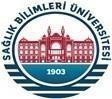 SAĞLIK BİLİMLERİ ÜNİVERSİTESİ                         ………………………………………………..Müdürlüğüne                                                          Ön Lisans Programlarına Kurumlar Arası Yatay Geçiş Başvuru Dilekçesi                                                                                                                                                                                                                                                                                                                                                                                                                                                                                                                                                                                                                                                                                                                                                                                                                                                                                                                                                                                                                                                                                                                                                                                                                                                                                                                                                                                                                                                                                                                                                                                                                                                                                                                                                                                                                                                                                                                                                                                                                                                                                                                                                                                                                                                                                                                                                                                                                                                                                                                                                                                                                                                                                                                                                                                                                                                                                                                                                                                                 ÖĞRENCİNİN………………………….………………………………………………. Yüksekokulunuza 2022-2023 Eğitim-Öğretim Yılı Bahar Yarıyılı Ön Lisans Programına Kurumlar Arası Yatay Geçiş yapmak istiyorum. İstenen belgeler Ek’te sunulmuş olup, beyan ettiğim bilgilerin veya belgelerin gerçeğe aykırı olması halinde hakkımda cezai işlem yapılmasını ve kaydım yapılmış olsa dahi silinmesini kabul ediyorum.Müracaatımın değerlendirilmesi hususunda gereğini arz ederim.	….…/……./2023İmzaEk:Başvuru DilekçesiÖğrenci Belgesi (01.01.2023 tarihinden sonra alınmış olması gerekmektedir.)YKS / ÖSYS Sonuç Belgesi ("Sonuç Belgesi Kontrol Kodu" olmayan belgeler kabul edilmez.)YKS / ÖSYS Yerleşme Sonuç Belgesi ("Sonuç Belgesi Kontrol Kodu" olmayan belgeler kabul edilmez.)Onaylı Not Döküm Belgesi (Transkript)Onaylı Ders İçerikleri (Öğrencilerin kayıtlı olduğu üniversitelerin kurumsal internet sayfalarından alınan                    ders içerikleri kabul edilecektir.) Disiplin Cezası Almadığına Dair Belge (Öğrenci Belgesi üzerinde yazılı olarak da kabul edilebilir.)İkinci Öğretimden Normal Öğretime Geçiş İçin Başvuranlar için %10’a girdiklerine dair belgeKayıtlı olduğu Üniversiteden yatay geçişine engel bir durum olmadığına dair belge (bu belgenin başvuru esnasında teslimi zorunlu olmayıp, yatay geçişe hak kazanan öğrencilerin kayıt esnasında söz konusu belgeyi ibraz etmeleri zorunludur.)Öğrenime Devam EdilenYatay Geçiş İçin Başvuru YapılanÜniversiteYüksekokulu /  Meslek YüksekokuluBölümProgramSınıfı ve DönemiÖğrenim ŞekliGenel Ağırlıklı Not OrtalamasıGenel Ağırlıklı Not Ortalaması